MÅNEDSPLAN DESEMBER 2020Klær: Fyll på i kurvene med ekstra tøy om det er nødvendig. To-delt fleecesett eller ullsett gjør det enkelt for oss å tilpasse og kle etter været. Med mye vått vær blir også klærne våte. Gode myke bukser er godt for barna å bevege seg i, ull innerst er topp når det er kaldt. Sjekk at barnet ditt har to par votter: 1 par tynne og 1 par som tåler vann. En ekstra lue er fint. UKEUKEMANDAGTIRSDAGTIRSDAGONSDAGONSDAGTORSDAGTORSDAGFREDAG4949             30.Lek på avdelingen/uteområdet                       1.Gul gruppe tur.Rød gruppe: Lek i barnehagen                       1.Gul gruppe tur.Rød gruppe: Lek i barnehagen                           2.Rød gruppe tur.Gul gruppe: Lek i barnehagen                           2.Rød gruppe tur.Gul gruppe: Lek i barnehagen                           3.Vannrom (2-3 barn gul gruppe)Formingsaktivitet                           3.Vannrom (2-3 barn gul gruppe)Formingsaktivitet                   4.Musikk og dansLek i barnehagen5050               7.Lek på avdelingen/uteområdet                    8.Gul gruppe tur.Rød gruppe: Lek i barnehagen                    8.Gul gruppe tur.Rød gruppe: Lek i barnehagen                       9.Rød gruppe tur.Gul gruppe:Lek i barnehagen                       9.Rød gruppe tur.Gul gruppe:Lek i barnehagen                          10.Vannrom (2-3 barn rød gruppe)Formingsaktivitet                          10.Vannrom (2-3 barn rød gruppe)Formingsaktivitet11.                     Vi markerer Lucia dagen i barnehagen.515114. Lek på avdelingen/uteområdet15.Nissefest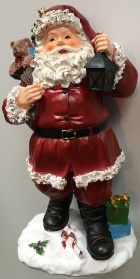 15.Nissefest16.Rød gruppe tur.Gul gruppe: Lek i barnehagen16.Rød gruppe tur.Gul gruppe: Lek i barnehagen17.Vannrom (2-3 barn fra gul gruppe)Formingsaktivitet17.Vannrom (2-3 barn fra gul gruppe)Formingsaktivitet18.Musikk og dansLek i barnehagen 525221.Lek på avdelingen/uteområdet22.Gul gruppe tur.Rød gruppe: Lek i barnehagen22.Gul gruppe tur.Rød gruppe: Lek i barnehagen23.Rød gruppe tur.Gul gruppe: Uteområdet23.Rød gruppe tur.Gul gruppe: Uteområdet24.Åpent for påmeldte barn24.Åpent for påmeldte barn25.Musikk og dansLek i barnehagen53Romjul                   28.Åpent for påmeldte barn                   28.Åpent for påmeldte barn                   28.Åpent for påmeldte barn                     29.Åpent for påmeldte barn                     29.Åpent for påmeldte barn                          30.Åpent for påmeldte barn                          30.Åpent for påmeldte barn                           31.Åpent for påmeldte barn